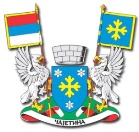 Република СрбијаОпштина ЧајетинаПописна комисијаБрој: 207 - 8 /22 –IIДана: 24. августа 2022. годинеЧ а ј е т и н аПописна комисија на основу члана 11. став 5. Закона о попису становништва, домаћинстава и станова 2022. године (''Службени гласник Републике Србије'' број 9/20 и 35/21) и Упутства за организацију и извршење пописа Републичког завода за статистику, а у вези са Закључком о одређивању простора за обуку пописивача од 18. августа 2022. године, на седници одржаној дана 24. августа 2022. године, доносиЗ а к љ у ч а коодређивању термина одржавања обуке ираспоред кандидата за пописиваче по пунктовимаI Укупан број кандидата за пописиваче за које се одржава обука је 38, обука ће бити одржана радним данима, у периоду од 29. августа до 16. септембра 2022. године у два термина:- од 29. августа до 2. септембра 2022. године у времену од 9,00 до 17,00 часова,- од 12. до 16. септембра 2022. године у времену од 9,00 до 17,00 часова.II Обука ће бити одржана у просторијама велике сале Општинске управе Чајетина, на другом спрату, улица Алекснадра Карађорђевића број 34.III Обука кандидата за пописиваче спровешће се у складу са поглављем I и II овог Закључка према следећем распореду:у термину од 29. августа до 2. септембра 2022. године обуку ће похађати 20 кандидата.у термину од 12. септембра до 16. септембра 2022. године обуку ће похађати 18 кандидата.IV Распоред са именима и презименима кандидата по терминима сачиниће се у складу са овим закључком и објавити најкасније три дана пре дана почетка обуке, а сваки кандидат појединачно биће обавештен о времену похађања обуке.V Овај закључак објавити на огласној табли органа Општине и на званичној интернет страници Општине.Председник пописне комисије